ДЕПАРТАМЕНТ  СОЦИАЛЬНОЙ  ЗАЩИТЫ  НАСЕЛЕНИЯ  ИВАНОВСКОЙ  ОБЛАСТИ  153012, Иваново, пер. Свободный, 4, тел. 41-05-57, тел./факс 30-40-97, e-mail: dszn@ivreg.ru, сайт: http://szn.ivanovoobl.ruПРИКАЗПриложение 1к Административному регламентуФормаРуководителю территориального управления                                                     социальной защите населения по______________________________________________________________________________                                                     (Ф.И.О. (последнее при наличии)                                     руководителя ТУ СЗН)_______________________________________                                                                         (Ф.И.О. (последнее при наличии) заявителя,                 полностью)__________________________года рождения,проживающ__ по адресу:________________________________________________________зарегистрирован_______________________________________________________________                                                                        Паспорт_______________________________                                                                         выдан « »_____________________________г.______________________________________________________________________________заявление.Прошу поместить моего (мою) сына/дочь/опекаемого(ую) ______________________________________________________________________________________________________________________________________________________                                                                (Ф.И.О. (последнее при наличии), дата рождения)в организацию для детей-сирот и детей, оставшихся без попечения родителей,                                на срок с___________________ по ______________________в связи с ___________________________________________________________________________(указываются причины, по которым заявитель не может исполнять свои обязанности, либо образовательных услуг, которые необходимо получить ребенку в организации для детей-сирот и детей, оставшихся без попечения родителей)«_______» _____________20___г.                                                                        _____________                          (дата)                                                                                                       (подпись)Приложение 2к Административному регламентуУтверждена распоряжениемДепартамента социальной защиты населенияИвановской области иДепартамента здравоохраненияИвановской областиот 11.04.2017 № 125/127ФормаЗаключениемедицинской организации, оказывающей первичную медико-санитарную помощь по месту жительства или пребывания ребенка, о состоянии здоровья ребенка, временно помещаемого в организацию для детей-сиротВыдано____________________________________________________________________(наименование и адрес медицинской организации)Фамилия, имя, отчество (последнее при наличии) ребенка______________________ ___________________________________________________________________________Дата рождения ____________________ Пол мужской/женский (нужное подчеркнуть)Дата проведения медицинского обследования _____________________________Заключение:Практически здоров да/нет (нужное подчеркнуть);Диагноз ________________________________________ (код по МКБ-10):а) функциональные отклонения/хроническое заболевание (нужное подчеркнуть);б) диагноз предварительный/уточненный (нужное подчеркнуть);в) диспансерное наблюдение: велось ранее/проводится впервые (нужное подчеркнуть).Оценка физического развития:рост _________ см; вес ___________ кг; окружность головы __________ см;физическое развитие: нормальное, отклонение – дефицит массы тела, избыток массы тела,низкий рост, высокий рост (нужное подчеркнуть).Оценка психического развития (состояния):для детей 0 - 4 лет включительно:познавательная функция _________________________________ (возраст развития);моторная функция ______________________________________ (возраст развития);эмоциональная и социальная функции _____________________ (возраст развития);предречевое и речевое развитие ___________________________ (возраст развития);для детей 5 - 17 лет включительно:психомоторная сфера: норма/отклонение (нужное подчеркнуть);интеллект: норма/отклонение (нужное подчеркнуть);эмоционально-вегетативная сфера: норма/отклонение (нужное подчеркнуть);инвалидность: наличие/отсутствие (нужное подчеркнуть);группа состояния здоровья: I, II, III, IV, V (нужное подчеркнуть);медицинская группа для занятий физической культурой: основная, подготовительная,специальная А или Б (нужное подчеркнуть).______________                         __________________________________________________         (подпись)           М.П.            (Ф.И.О. (последнее при наличии) руководителя медицинской организации)«___» _________________ _______ г. (дата оформления)Приложение 3к Административному регламентуФормаЖУРНАЛ ОБРАЩЕНИЙ О НАПРАВЛЕНИИНА ВРЕМЕННОЕ ПРЕБЫВАНИЕПримечание:начало ведения журнала: с момента возникновения оснований;срок хранения: 3 года.В графу «подпись» вносятся как подпись специалиста, осуществляющего прием граждан,так и подпись гражданина (в случае получения решения лично).Приложение 4к Административному регламентуФорма* Корешок путевки остается в отделе координации учреждений для детей-сирот и детей, оставшихся без попечения родителей, управления по опеке и попечительству Департамента** Путевка передается вместе с комплектом документов в территориальный орган Департамента. Срок действия путевки 10 рабочих дней.Приложение 5 к приказуДепартамента социальной защиты населенияИвановской областиот _________ № _____Приложение 5к Административному регламентуФормаБланк территориального органа ДепартаментаАКТОБСЛЕДОВАНИЯ УСЛОВИЙ ЖИЗНИ РЕБЕНКА И ЕГО СЕМЬИДата обследования «___» ________________ 20__ г.ФИО (последнее при наличии) должностных лиц, производящих обследование:____________________________________________________________________________________________________________________________________________________________Адрес:_______________________________________________________________________________________________________________________________________________________Зарегистрированные в данном жилом помещении:Лица, фактически проживающие совместно с ребенком:Принадлежность  жилого  помещения ______________________________________________                                                            реквизиты документов, если жилье находится в собственностиВид жилья: (дом, квартира, комната в коммунальной квартире, общежитии) ____________________________________________________________________________________________Год постройки: ___________Общая площадь__________ кв. м., жилая площадь _______________________________ кв. мКоличество комнат, их площадь ___________________________________________________Благоустройство жилого помещения:газоснабжение _________________________________________________________________отопление _____________________________________________________________________водоснабжение _________________________________________________________________канализация ___________________________________________________________________Санитарно-гигиеническое состояние жилого помещения: _____________________________________________________________________________________________________________________________________________________________________________________________________________________________________________________________________________________________________________________________________________________Задолженность на момент проведения обследования:коммунальные услуги - __________________________ электроэнергия - _________________газ - __________________________________Наличие земельного участка ______________________________________________________Сведения о родителях ребенка:1. Мать ________________________________________________________________________(Ф.И.О. (последнее при наличии), дата рождения)Сведения о трудовой деятельности (работает/не работает, указать должность и место работы,контактные телефоны; режим и характер работы; среднемесячный доход; иные сведения) ____________________________________________________________________________________________________________________________________________________________Участие матери в воспитании и содержании ребенка (проживает/не проживает совместно с ребенком; какую помощь оказывает, способность обеспечить основные потребности ребенка (в пище, жилье, гигиене, уходе, одежде, предоставлении медицинской помощи) и т. д.) ____________________________________________________________________________________________________________________________________________________________2. Отец ________________________________________________________________________(Ф.И.О. (последнее при наличии), дата рождения)Сведения о трудовой деятельности (работает/не работает, указать должность и место работы,контактные телефоны; режим и характер работы; среднемесячный доход; иные сведения) ____________________________________________________________________________________________________________________________________________________________Участие отца в воспитании и содержании ребенка (проживает/не проживает совместно с ребенком; какую помощь оказывает, способность обеспечить основные потребности ребенка (в пище, жилье, гигиене, уходе, одежде, предоставлении медицинской помощи) и т. д.) ____________________________________________________________________________________________________________________________________________________________Родители в зарегистрированном браке состоят/не состоят; проживают совместно/раздельно.Структура доходов семьи (основные источники дохода (доходы родителей и иных членов семьи, алименты, пенсии, пособия, иные социальные выплаты); среднемесячный и среднедушевой доход семьи) ____________________________________________________________________________________________________________________________________________________________Достаточность доходов семьи для обеспечения основных потребностей ребенка (продукты питания, одежда и обувь, медицинское обслуживание, игрушки и игры, печатная и аудиовизуальная продукция, школьно-письменные и канцелярские принадлежности и пр.) ____________________________________________________________________________________________________________________________________________________________Дополнительная информация (в том числе мнение ребенка, достигшего возраста 10 лет, о помещении на временное пребывание в организацию для детей-сирот (если не было ранее представлено заявителем)):__________________________________________________________________________________________________________________________________________________________________________________________________________________________________________ЗАКЛЮЧЕНИЕ о наличии уважительных причин, по которым родители, усыновители либо опекуны (попечители) не могут исполнять свои обязанности в отношении детей, либо о наличии необходимости в получении ребенком образовательных услуг в организации для детей-сирот и детей, оставшихся без попечения родителей):________________________________________________________________________________________________________________________________________________________________________________________________________________________________________________________________________________________________________________________Подпись лиц, проводивших обследование: __________________________________________________________________________________________________________________________________________от _______________ № _______г. ИвановоО внесении изменений в приказ Департамента социальной защиты населения Ивановской области от 14.12.2018 № 69«Об утверждении Административного регламента предоставления государственной услуги «Выдача направления на временное пребывание в организации для детей-сирот и детей, оставшихся без попечения родителей, детей, родители, усыновители либо опекуны (попечители) которых по уважительным причинам не могут исполнять свои обязанности в отношении детей»В соответствии с Федеральным законом от 27.07.2010 № 210-ФЗ                       «Об организации предоставления государственных и муниципальных услуг», постановлением Правительства Российской Федерации от 24.05.2014 № 481              «О деятельности организаций для детей-сирот и детей, оставшихся без попечения родителей, и об устройстве в них детей, оставшихся без попечения родителей»                                 п р и к а з ы в а ю:1. Внести в приказ Департамента социальной защиты населения Ивановской области от 14.12.2018 № 69 «Об утверждении Административного регламента предоставления государственной услуги «Выдача направления на временное пребывание в организации для детей-сирот и детей, оставшихся без попечения родителей, детей, родители, усыновители либо опекуны (попечители) которых по уважительным причинам не могут исполнять свои обязанности в отношении детей» следующие изменения:1.1. В приложении к приказу:1.1.2. В разделе 2:1.1.2.1. В строке 13 таблицы пункта 2.6.1, подраздела 2.6 слова «справка органов ЗАГС формы 25» заменить словами «справка о рождении формы 2». 1.1.2.2. В абзаце пятом подраздела 2.8 после слов «условий жизни ребенка» дополнить словами «и его семьи».1.1.2.3. Подпункты «в», «д» пункта 2.15.1 подраздела 2.15 признать утратившими силу.1.1.3. В разделе 3:1.1.3.1. В подразделе 3.6: 1.1.3.1.1. В пункте 3.6.3:1.1.3.1.1.1. В подпункте «б» слова «его фиксацию» заменить словами «его семьи».1.1.3.1.1.2. В абзаце восьмом после слов «условий жизни ребенка» дополнить словами «и его семьи».1.1.3.1.1.3. В подпункте «д» после слов «условий жизни ребенка» дополнить словами «и его семьи».2. Приложения 1,2,3,4,5 к Административному регламенту изложить в новой редакции согласно приложениям 1,2,3,4,5 к настоящему приказу.3. Правовому управлению Департамента обеспечить направление настоящего приказа: на официальное опубликование в установленном порядке;в Управление Министерства юстиции Российской Федерации по Ивановской области для включения в федеральный регистр нормативных правовых актов субъектов Российской Федерации и проведения юридической экспертизы.Член Правительства Ивановской области - директор Департаментасоциальной защиты населенияИвановской областиА.Ю. Демина №п/пДата поступления заявленияФ.И.О. (последнее при наличии) заявителяАдрес, телефонСуть обращенияРезультат рассмотрения заявленияПодписьКОРЕШОК к путевке № ____*Направляется в __________________________________________________________________________________________________________________________________________Фамилия ____________________________________Имя _________________________________________Отчество (при наличии) _______________________Дата и место рождения ________________________________________________________________________________________________________________________________________________________________Причина направления в учреждение ____________________________________________________________________________________________Дата выдачи путевки ___________________Сведения о несовершеннолетних братьях и сестрах (Ф.И., дата рождения, место нахождения)______________________________________________________________________________________________________________________________________________________________________________________________________________________________________________________________________________________________________________________________________________________________________________________________________________________________Откуда прибыл ______________________________________________________________Личное дело прилагается.________________ /расшифровка подписи/(подпись специалиста,выдавшего путевку)	ПУТЕВКА № ____**Направляется в_______________________________________________________________________________________________________________________________________Фамилия ___________________________________Имя ________________________________________Отчество (при наличии) ___________________Дата и место рождения ___________________________________________________________________________________________________________________________________________________________Причина направления в учреждение _________________________________________________________________________________________________Дата выдачи путевки ______________________Сведения о несовершеннолетних братьях и сестрах (Ф.И., дата рождения, место нахождения)_____________________________________________________________________________________________________________________________________________________________________________________________________________________________________________________________________________________________________________________________________________________________________________________________________________________Откуда прибыл _________________________________________________________________________Личное дело прилагается.________________ /расшифровка подписи/(подпись специалиста,выдавшего путевку)№ п/пФ.И.О. (последнее при наличии)ДатарожденияСтепень родства ребенкомПримечание№п/пФ.И.О. (последнее при наличии)ДатарожденияСтепень родстваребенкомПроживаетПостоянно/временно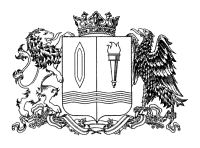 